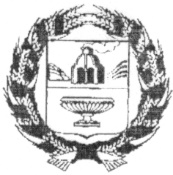 СОВЕТ ДЕПУТАТОВ НОВОМОНОШКИНСКОГО СЕЛЬСОВЕТАЗАРИНСКОГО РАЙОНА АЛТАЙСКОГО КРАЯРЕШЕНИЕ 31.08.2020 									                       № 18с. НовомоношкиноО внесении изменений и дополнений в решение Совета депутатов Новомоношкинского сельсовета Заринского района Алтайского края от 25.12.2019 №32 «О бюджете муниципального образования Новомоношкинский сельсовет Заринского района Алтайского края на 2020 год»Руководствуясь Бюджетным кодексом Российской Федерации, Федеральным законом «Об общих принципах организации местного самоуправления в Российской Федерации», Положением «О бюджетном процессе в МО Новомоношкинский сельсовет», Уставом муниципального образования Новомоношкинский сельсовет Заринского района Алтайского края, Совет депутатовРешил:1. Внести в решение Совета депутатов Новомоношкинского сельсовета Заринского района Алтайского края от 25.12.2019 №32 «О бюджете муниципального образования Новомоношкинский сельсовет Заринского района Алтайского края на 2020 год» следующие изменения:1.1.Подпункт 1 пункта 1 статьи 1 изложить в следующей редакции:1)Прогнозируемый общий объем доходов бюджета поселения 
в сумме 6285,4 тыс. рублей, в том числе объем межбюджетных трансфертов, получаемых из других бюджетов, в сумме 4364,7 тыс. рублей.1.2. Подпункт 1 пункта 1 статьи 1 изложить в следующей редакции:2)Общий объем расходов бюджета поселения в сумме 6446,4 тыс. рублей.1.3.Дополнить подпункт 4 пункта 1 статьи 13)Дефицит бюджета поселения в сумме 161,0 тыс. рублей.1.4.Приложение 1 «Источники финансирования дефицита бюджета  поселения на 2020 год» изложить в следующей редакции:1.6.Приложение 6 «Ведомственная структура расходов поселения на 2020 год» изложить в следующей редакции:1.7.Приложение 7 «Распределение бюджетных ассигнований по разделам, подразделам, целевым статьям, группам (группам и подгруппам) видов расходов на 2020 год» изложить в следующей редакции:Глава сельсовета			                                                  Л.П.КожевниковаКод Источники финансирования дефицита бюджетаИсточники финансирования дефицита бюджетаИсточники финансирования дефицита бюджетаИсточники финансирования дефицита бюджетаИсточники финансирования дефицита бюджетаСумма,тыс. рублейСумма,тыс. рублей 01 05 00 00 00 0000 000Изменение остатков средств на счетах по учету средств бюджетовИзменение остатков средств на счетах по учету средств бюджетовИзменение остатков средств на счетах по учету средств бюджетовИзменение остатков средств на счетах по учету средств бюджетов161,0161,0161,0 01 05 00 00 00 0000 500Увеличение остатков средств бюджетовУвеличение остатков средств бюджетовУвеличение остатков средств бюджетовУвеличение остатков средств бюджетов161,0161,0161,0 01 05 02 01 10 0000 510Увеличение прочих остатков денежных средств бюджетов сельских поселенийУвеличение прочих остатков денежных средств бюджетов сельских поселенийУвеличение прочих остатков денежных средств бюджетов сельских поселенийУвеличение прочих остатков денежных средств бюджетов сельских поселений161,0161,0161,01.5.Приложение 5 «Распределение бюджетных ассигнований  по разделам и подразделам  классификации расходов бюджета поселения на 2020 год» изложить в следующей редакции:1.5.Приложение 5 «Распределение бюджетных ассигнований  по разделам и подразделам  классификации расходов бюджета поселения на 2020 год» изложить в следующей редакции:1.5.Приложение 5 «Распределение бюджетных ассигнований  по разделам и подразделам  классификации расходов бюджета поселения на 2020 год» изложить в следующей редакции:1.5.Приложение 5 «Распределение бюджетных ассигнований  по разделам и подразделам  классификации расходов бюджета поселения на 2020 год» изложить в следующей редакции:1.5.Приложение 5 «Распределение бюджетных ассигнований  по разделам и подразделам  классификации расходов бюджета поселения на 2020 год» изложить в следующей редакции:1.5.Приложение 5 «Распределение бюджетных ассигнований  по разделам и подразделам  классификации расходов бюджета поселения на 2020 год» изложить в следующей редакции:1.5.Приложение 5 «Распределение бюджетных ассигнований  по разделам и подразделам  классификации расходов бюджета поселения на 2020 год» изложить в следующей редакции:1.5.Приложение 5 «Распределение бюджетных ассигнований  по разделам и подразделам  классификации расходов бюджета поселения на 2020 год» изложить в следующей редакции:1.5.Приложение 5 «Распределение бюджетных ассигнований  по разделам и подразделам  классификации расходов бюджета поселения на 2020 год» изложить в следующей редакции:1.5.Приложение 5 «Распределение бюджетных ассигнований  по разделам и подразделам  классификации расходов бюджета поселения на 2020 год» изложить в следующей редакции:1.5.Приложение 5 «Распределение бюджетных ассигнований  по разделам и подразделам  классификации расходов бюджета поселения на 2020 год» изложить в следующей редакции:НаименованиеНаименованиеНаименованиеНаименованиеРзРзПрПрПрСумма, тыс.рубСумма, тыс.руб11112233344Общегосударственные расходы Общегосударственные расходы Общегосударственные расходы Общегосударственные расходы 01011224,51224,5Функционирование Правительства Российской Федерации, высших исполнительных органов государственной власти  субъектов Российской Федерации, местных администраций                                                 Функционирование Правительства Российской Федерации, высших исполнительных органов государственной власти  субъектов Российской Федерации, местных администраций                                                 Функционирование Правительства Российской Федерации, высших исполнительных органов государственной власти  субъектов Российской Федерации, местных администраций                                                 Функционирование Правительства Российской Федерации, высших исполнительных органов государственной власти  субъектов Российской Федерации, местных администраций                                                 0101040404683,3683,3Другие общегосударственные вопросыДругие общегосударственные вопросыДругие общегосударственные вопросыДругие общегосударственные вопросы0101131313541,2541,2Национальная оборонаНациональная оборонаНациональная оборонаНациональная оборона0202113113Мобилизационная и вневойсковая подготовкаМобилизационная и вневойсковая подготовкаМобилизационная и вневойсковая подготовкаМобилизационная и вневойсковая подготовка0202030303113113Национальная безопасность и правоохранительная деятельностьНациональная безопасность и правоохранительная деятельностьНациональная безопасность и правоохранительная деятельностьНациональная безопасность и правоохранительная деятельность030344Защита населения и территории от чрезвычайных ситуаций природного и техногенного характера, гражданская оборонаЗащита населения и территории от чрезвычайных ситуаций природного и техногенного характера, гражданская оборонаЗащита населения и территории от чрезвычайных ситуаций природного и техногенного характера, гражданская оборонаЗащита населения и территории от чрезвычайных ситуаций природного и техногенного характера, гражданская оборона030309090944Национальная экономикаНациональная экономикаНациональная экономикаНациональная экономика0404731,6731,6Дорожное хозяйство (дорожные фонды)Дорожное хозяйство (дорожные фонды)Дорожное хозяйство (дорожные фонды)Дорожное хозяйство (дорожные фонды)0404090909724,1724,1Другие вопросы в области национальной экономикиДругие вопросы в области национальной экономикиДругие вопросы в области национальной экономикиДругие вопросы в области национальной экономики04041212127,57,5Жилищно-коммунальное хозяйствоЖилищно-коммунальное хозяйствоЖилищно-коммунальное хозяйствоЖилищно-коммунальное хозяйство05052543,72543,7Коммунальное хозяйствоКоммунальное хозяйствоКоммунальное хозяйствоКоммунальное хозяйство05050202022540,72540,7БлагоустройствоБлагоустройствоБлагоустройствоБлагоустройство050503030333Культура, кинематографияКультура, кинематографияКультура, кинематографияКультура, кинематография08081786,21786,2КультураКультураКультураКультура0808010101853,6853,6Другие вопросы в области культуры, кинематографииДругие вопросы в области культуры, кинематографииДругие вопросы в области культуры, кинематографииДругие вопросы в области культуры, кинематографии0808040404932,6932,6Социальная политикаСоциальная политикаСоциальная политикаСоциальная политика101038,438,4Пенсионное обеспечениеПенсионное обеспечениеПенсионное обеспечениеПенсионное обеспечение101001010138,438,4Физическая культура и спортФизическая культура и спортФизическая культура и спортФизическая культура и спорт111155Массовый спортМассовый спортМассовый спортМассовый спорт111102020255Итого расходовИтого расходовИтого расходовИтого расходов6446,46446,4НаименованиеГлРзПРЦСРВРСумма,тыс.руб1234567Администрация Новомоношкинского сельсовета Заринского района Алтайского края3036446,4Общегосударственные вопросы303011224,5Функционирование Правительства Российской Федерации, высших исполнительных органов государственной власти субъектов Российской Федерации, местных администраций3030104683,3Руководство и управление в сфере установленных функций органов государственной власти субъектов Российской Федерации и органов местного самоуправления303010401 0 00 00000635Расходы на обеспечение деятельности органов местного самоуправления303010401 2 00 00000635Центральный аппарат органов местного самоуправления303010401 2 00 10110284Расходы на выплаты персоналу в целях обеспечения выполнения функций (муниципальными) органами, казенными учреждениями, органами управления государственными внебюджетными фондами303010401 2 00 10110100245Закупка товаров, работ и услуг для обеспечения государственных (муниципальных) нужд303010401 2 00 1011020036Уплата налогов, сборов и иных платежей303010401 2 00 101108503Глава местной администрации (исполнительно-распорядительного органа муниципального образования)303010401 2 00 10130351Расходы на выплаты персоналу в целях обеспечения выполнения функций (муниципальными) органами, казенными учреждениями, органами управления государственными внебюджетными303010401 2 00 10130100351Иные вопросы в области жилищно-коммунального хозяйства303010492 0 00 0000048,3Иные расходы в области жилищно-коммунального хозяйства303010492 9 00 0000048,3Расходы на обеспечение расчетов за топливно-энергетические ресурсы, потребляемые муниципальными учреждениями303010492 9 00 S119048,3Закупка товаров, работ и услуг для обеспечения государственных (муниципальных) нужд303010492 9 00 S119020048,3Другие общегосударственные вопросы3030113541,2Руководство и управление в сфере установленных функций органов государственной власти субъектов Российской Федерации и органов местного самоуправления303011301 0 00 0000016,2Руководство и управление в сфере установленных функций303011301 4 00 0000016,2Функционирование административных комиссий303011301 4 00 7006016,2Закупка товаров, работ и услуг для обеспечения государственных (муниципальных) нужд303011301 4 00 7006020016,2Расходы на обеспечение деятельности (оказание услуг) подведомственных учреждений303011302 0 00 00000525Расходы на обеспечение деятельности (оказание услуг) иных подведомственных учреждений303011302 5 00 00000525Учреждения по обеспечению хозяйственного обслуживания303011302 5 00 10810525Расходы на выплаты персоналу в целях обеспечения выполнения функций (муниципальными) органами, казенными учреждениями, органами управления государственными внебюджетными фондами303011302 5 00 10810100225Закупка товаров, работ и услуг для обеспечения государственных (муниципальных) нужд303011302 5 00 10810200297Уплата налогов, сборов и иных платежей303011302 5 00 108108503Национальная оборона30302113Мобилизационная и вневойсковая подготовка3030203113Руководство и управление в сфере установленных функций органов государственной власти субъектов Российской Федерации и органов местного самоуправления303020301 0 00 00000113Руководство и управление в сфере установленных функций303020301 4 00 00000113Осуществление первичного воинского учета на территориях, где отсутствуют военные комиссариаты303020301 4 00 51180113Расходы на выплаты персоналу в целях обеспечения выполнения функций (муниципальными) органами, казенными учреждениями, органами управления государственными внебюджетными фондами303020301 4 00 5118010088Закупка товаров, работ и услуг для обеспечения государственных (муниципальных) нужд303020301 4 00 5118020025Национальная безопасность и правоохранительная деятельность303034Защита населения и территории от чрезвычайных ситуаций природного и техногенного характера, гражданская оборона30303094Предупреждение и ликвидация чрезвычайных ситуаций и последствий стихийных бедствий303030994 0 00 000003Финансирование иных мероприятий по предупреждению и ликвидации чрезвычайных ситуаций и последствий стихийных бедствий303030994 2 00 000003Расходы на финансовое обеспечение мероприятий, связанных с ликвидацией последствий чрезвычайных ситуаций и стихийных бедствий303030994 2 00 120103Закупка товаров, работ и услуг для обеспечения государственных (муниципальных) нужд303030994 2 00 120102003Иные расходы органов государственной власти субъектов Российской Федерации и органов местного самоуправления3030309 99 0 00 000001Расходы на выполнение других обязательств государства303030999 9 00 000001Прочие выплаты по обязательствам государства303030999 9 00 147101Иные закупки товаров, работ и услуг для обеспечения государственных (муниципальных) нужд303030999 9 00 147102001Национальная экономика30304731,6Дорожное хозяйство (дорожные фонды)3030409724,1Иные вопросы в области национальной экономике303040991 0 00 00000724,1Мероприятия в сфере транспорта и дорожного хозяйства303040991 2 00 00000724,1Содержание, ремонт, реконструкция и строительство автомобильных дорог, являющихся муниципальной собственностью303040991 2 00 67270724,1Закупка товаров, работ и услуг для обеспечения государственных (муниципальных) нужд303040991 2 00 67270200724,1Другие вопросы в области национальной экономики30304127,5Иные вопросы в области национальной экономики303041291 0 00 000007,5Оценка недвижимости, признание прав и регулирование отношений по муниципальной собственности303041291 1 00 173807,5Закупка товаров, работ и услуг для обеспечения государственных (муниципальных) нужд303041291 1 00 173802007,5Жилищно-коммунальное хозяйство303052543,7Коммунальное хозяйство30305022540,7Муниципальная целевая программа энергосбережение и повышение энергетической эффективности на территории муниципального образования Новомоношкинский сельсовет Заринского района Алтайского края на 2018-2022г.г.303050219 0 00 000001Расходы на реализацию мероприятий муниципальной программы303050219 0 00 609901Иные закупки товаров, работ и услуг для обеспечения государственных (муниципальных) нужд303050219 0 00 609902001Муниципальная программа «Создание условий для устойчивого исполнения бюджетов муниципальных образований Заринского района»303050272 1 00 000001060,6Софинансирование реализации проектов развития общественной инфраструктуры, основанных на инициативах граждан303050272 1 00 S02601060,6Закупка товаров, работ и услуг для обеспечения государственных (муниципальных) нужд303050272 1 00 S02602001060,6Иные вопросы в области жилищно-коммунального хозяйства303050292 0 00 000001479,1Иные расходы в области жилищно-коммунального хозяйства303050292 9 00 000001479,1Мероприятия в области коммунального хозяйства303050292 9 00 180301479,1Закупка товаров, работ и услуг для обеспечения государственных (муниципальных) нужд303050292 9 00 180302001479,1Благоустройство30305033Иные вопросы в области жилищно-коммунального хозяйства303050392 0 00 000003Иные расходы в области жилищно-коммунального хозяйства303050392 9 00 000003Организация и содержание мест захоронения303050392 9 00 180702Закупка товаров, работ и услуг для обеспечения государственных (муниципальных) нужд303050392 9 00 180702002Прочие мероприятия по благоустройству муниципальных образований303050392 9 00 180801Иные закупки товаров, работ и услуг для обеспечения государственных (муниципальных) нужд303050392 9 00 180802001Культура, кинематография303081786,2Культура3030801853,6Расходы на обеспечение деятельности (оказание услуг) подведомственных учреждений303080102 0 00 00000335Расходы на обеспечение деятельности (оказание услуг) подведомственных учреждений в сфере культуры303080102 2 00 00000335Учреждения культуры303080102 2 00 10530335Закупка товаров, работ и услуг для обеспечения государственных (муниципальных) нужд303080102 2 00 10530200335Иные вопросы в области жилищно-коммунального хозяйства303080192 0 00 00000518,6Иные расходы в области жилищно-коммунального хозяйства303080192 9 00 00000518,6Расходы на обеспечение расчетов за топливно-энергетические ресурсы, потребляемые муниципальными учреждениями303080192 9 00 S1190518,6Закупка товаров, работ и услуг для обеспечения государственных (муниципальных) нужд303080192 9 00 S1190200518,6Другие вопросы в области культуры, кинематографии3030804932,6Расходы на обеспечение деятельности (оказание услуг) подведомственных учреждений303080402 0 00 00000927,6Расходы на обеспечение деятельности (оказания услуг) иных подведомственных учреждений303080402 5 00 00000927,6Учреждения по обеспечению хозяйственного обслуживания303080402 5 00 10810927,6Расходы на выплаты персоналу государственных (муниципальных) органов303080402 5 00 10810100927,6Иные вопросы в отраслях социальной сферы303080490 0 00 000005Иные вопросы в сфере культуры и средств массовой информации303080490 2 00 000005Мероприятия в сфере культуры и кинематографии303080490 2 00 165105Закупка товаров, работ и услуг для обеспечения государственных (муниципальных) нужд303080490 2 00 165102005Социальная политика3031038,4Пенсионное обеспечение303100138,4Иные вопросы в отраслях социальной сферы303100190 0 00 0000038,4Иные вопросы в сфере социальной политики303100190 4 00 0000038,4Доплаты к пенсиям303100190 4 00 1627038,4Социальное обеспечение и иные выплаты населению303100190 4 00 1627030038,4Физическая культура и спорт303115Массовый спорт30311025Иные вопросы в отраслях социальной сферы303110290 0 00 000005Иные вопросы в сфере здравоохранения, физической культуры и спорта303110290 3 00 000005Мероприятия в области здравоохранения, спорта и физической культуры, туризма303110290 3 00 166705Расходы на выплаты персоналу в целях обеспечения выполнения функций (муниципальными) органами, казенными учреждениями, органами управления государственными внебюджетными фондами303110290 3 00 166701005Итого расходов6446,4НаименованиеРзПРЦСРВРСумма,тыс.руб123456Администрация Новомоношкинского сельсовета Заринского района Алтайского края6446,4Общегосударственные вопросы011224,5Функционирование Правительства Российской Федерации, высших исполнительных органов государственной власти субъектов Российской Федерации, местных администраций0104683,3Руководство и управление в сфере установленных функций органов государственной власти субъектов Российской Федерации и органов местного самоуправления010401 0 00 00000635Расходы на обеспечение деятельности органов местного самоуправления010401 2 00 00000635Центральный аппарат органов местного самоуправления010401 2 00 10110284Расходы на выплаты персоналу в целях обеспечения выполнения функций (муниципальными) органами, казенными учреждениями, органами управления государственными внебюджетными фондами010401 2 00 10110100245Закупка товаров, работ и услуг для обеспечения государственных (муниципальных) нужд010401 2 00 1011020036Уплата налогов, сборов и иных платежей010401 2 00 101108503Глава местной администрации (исполнительно-распорядительного органа муниципального образования)010401 2 00 10130351Расходы на выплаты персоналу в целях обеспечения выполнения функций (муниципальными) органами, казенными учреждениями, органами управления государственными внебюджетными010401 2 00 10130100351Иные вопросы в области жилищно-коммунального хозяйства010492 0 00 0000048,3Иные расходы в области жилищно-коммунального хозяйства010492 9 00 0000048,3Расходы на обеспечение расчетов за топливно-энергетические ресурсы, потребляемые муниципальными учреждениями010492 9 00 S119048,3Закупка товаров, работ и услуг для обеспечения государственных (муниципальных) нужд010492 9 00 S119020048,3Другие общегосударственные вопросы0113541,2Руководство и управление в сфере установленных функций органов государственной власти субъектов Российской Федерации и органов местного самоуправления011301 0 00 0000016,2Руководство и управление в сфере установленных функций011301 4 00 0000016,2Функционирование административных комиссий011301 4 00 7006016,2Закупка товаров, работ и услуг для обеспечения государственных (муниципальных) нужд011301 4 00 7006020016,2Расходы на обеспечение деятельности (оказание услуг) подведомственных учреждений011302 0 00 00000525Расходы на обеспечение деятельности (оказание услуг) иных подведомственных учреждений011302 5 00 00000525Учреждения по обеспечению хозяйственного обслуживания011302 5 00 10810525Расходы на выплаты персоналу в целях обеспечения выполнения функций (муниципальными) органами, казенными учреждениями, органами управления государственными внебюджетными фондами011302 5 00 10810100225Закупка товаров, работ и услуг для обеспечения государственных (муниципальных) нужд011302 5 00 10810200297Уплата налогов, сборов и иных платежей011302 5 00 108108503Национальная оборона02113Мобилизационная и вневойсковая подготовка0203113Руководство и управление в сфере установленных функций органов государственной власти субъектов Российской Федерации и органов местного самоуправления020301 0 00 00000113Руководство и управление в сфере установленных функций020301 4 00 00000113Осуществление первичного воинского учета на территориях, где отсутствуют военные комиссариаты020301 4 00 51180113Расходы на выплаты персоналу в целях обеспечения выполнения функций (муниципальными) органами, казенными учреждениями, органами управления государственными внебюджетными фондами020301 4 00 5118010088Закупка товаров, работ и услуг для обеспечения государственных (муниципальных) нужд020301 4 00 5118020025Национальная безопасность и правоохранительная деятельность034Защита населения и территории от чрезвычайных ситуаций природного и техногенного характера, гражданская оборона03094Предупреждение и ликвидация чрезвычайных ситуаций и последствий стихийных бедствий030994 0 00 000003Финансирование иных мероприятий по предупреждению и ликвидации чрезвычайных ситуаций и последствий стихийных бедствий030994 2 00 000003Расходы на финансовое обеспечение мероприятий, связанных с ликвидацией последствий чрезвычайных ситуаций и стихийных бедствий030994 2 00 120103Закупка товаров, работ и услуг для обеспечения государственных (муниципальных) нужд030994 2 00 120102003Иные расходы органов государственной власти субъектов Российской Федерации и органов местного самоуправления0309 99 0 00 000001Расходы на выполнение других обязательств государства030999 9 00 000001Прочие выплаты по обязательствам государства030999 9 00 147101Иные закупки товаров, работ и услуг для обеспечения государственных (муниципальных) нужд030999 9 00 147102001Национальная экономика04731,6Дорожное хозяйство (дорожные фонды)0409724,1Иные вопросы в области национальной экономике040991 0 00 00000724,1Мероприятия в сфере транспорта и дорожного хозяйства040991 2 00 00000724,1Содержание, ремонт, реконструкция и строительство автомобильных дорог, являющихся муниципальной собственностью040991 2 00 67270724,1Закупка товаров, работ и услуг для обеспечения государственных (муниципальных) нужд040991 2 00 67270200724,1Другие вопросы в области национальной экономики04127,5Иные вопросы в области национальной экономики041291 0 00 000007,5Оценка недвижимости, признание прав и регулирование отношений по муниципальной собственности041291 1 00 173807,5Закупка товаров, работ и услуг для обеспечения государственных (муниципальных) нужд041291 1 00 173802007,5Жилищно-коммунальное хозяйство052543,7Коммунальное хозяйство05022540,7Муниципальная целевая программа энергосбережение и повышение энергетической эффективности на территории муниципального образования Новомоношкинский сельсовет Заринского района Алтайского края на 2018-2022г.г.050219 0 00 000001Расходы на реализацию мероприятий муниципальной программы050219 0 00 609901Иные закупки товаров, работ и услуг для обеспечения государственных (муниципальных) нужд050219 0 00 609902001Муниципальная программа «Создание условий для устойчивого исполнения бюджетов муниципальных образований Заринского района»050272 1 00 000001060,6Софинансирование реализации проектов развития общественной инфраструктуры, основанных на инициативах граждан050272 1 00 S02601060,6Закупка товаров, работ и услуг для обеспечения государственных (муниципальных) нужд050272 1 00 S02602001060,6Иные вопросы в области жилищно-коммунального хозяйства050292 0 00 000001479,1Иные расходы в области жилищно-коммунального хозяйства050292 9 00 000001479,1Мероприятия в области коммунального хозяйства050292 9 00 180301479,1Закупка товаров, работ и услуг для обеспечения государственных (муниципальных) нужд050292 9 00 180302001479,1Благоустройство05033Иные вопросы в области жилищно-коммунального хозяйства050392 0 00 000003Иные расходы в области жилищно-коммунального хозяйства050392 9 00 000003Организация и содержание мест захоронения050392 9 00 180702Закупка товаров, работ и услуг для обеспечения государственных (муниципальных) нужд050392 9 00 180702002Прочие мероприятия по благоустройству муниципальных образований050392 9 00 180801Иные закупки товаров, работ и услуг для обеспечения государственных (муниципальных) нужд050392 9 00 180802001Культура, кинематография081786,2Культура0801853,6Расходы на обеспечение деятельности (оказание услуг) подведомственных учреждений080102 0 00 00000335Расходы на обеспечение деятельности (оказание услуг) подведомственных учреждений в сфере культуры080102 2 00 00000335Учреждения культуры080102 2 00 10530335Закупка товаров, работ и услуг для обеспечения государственных (муниципальных) нужд080102 2 00 10530200335Иные вопросы в области жилищно-коммунального хозяйства080192 0 00 00000518,6Иные расходы в области жилищно-коммунального хозяйства080192 9 00 00000518,6Расходы на обеспечение расчетов за топливно-энергетические ресурсы, потребляемые муниципальными учреждениями080192 9 00 S1190518,6Закупка товаров, работ и услуг для обеспечения государственных (муниципальных) нужд080192 9 00 S1190200518,6Другие вопросы в области культуры, кинематографии0804932,6Расходы на обеспечение деятельности (оказание услуг) подведомственных учреждений080402 0 00 00000927,6Расходы на обеспечение деятельности (оказания услуг) иных подведомственных учреждений080402 5 00 00000927,6Учреждения по обеспечению хозяйственного обслуживания080402 5 00 10810927,6Расходы на выплаты персоналу государственных (муниципальных) органов080402 5 00 10810100927,6Иные вопросы в отраслях социальной сферы080490 0 00 000005Иные вопросы в сфере культуры и средств массовой информации080490 2 00 000005Мероприятия в сфере культуры и кинематографии080490 2 00 165105Закупка товаров, работ и услуг для обеспечения государственных (муниципальных) нужд080490 2 00 165102005Социальная политика1038,4Пенсионное обеспечение100138,4Иные вопросы в отраслях социальной сферы100190 0 00 0000038,4Иные вопросы в сфере социальной политики100190 4 00 0000038,4Доплаты к пенсиям100190 4 00 1627038,4Социальное обеспечение и иные выплаты населению100190 4 00 1627030038,4Физическая культура и спорт115Массовый спорт11025Иные вопросы в отраслях социальной сферы110290 0 00 000005Иные вопросы в сфере здравоохранения, физической культуры и спорта110290 3 00 000005Мероприятия в области здравоохранения, спорта и физической культуры, туризма110290 3 00 166705Расходы на выплаты персоналу в целях обеспечения выполнения функций (муниципальными) органами, казенными учреждениями, органами управления государственными внебюджетными фондами110290 3 00 166701005Итого расходов6446,4